Фамилия, имя, отчествоЛавренов Юрий Константинович, 09.02.1960 г.Фото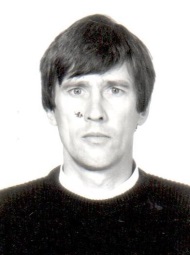 Образование    Среднее специальное:Саратовское областное училище (техникум) олимпийского резерва, специальность – физическая культура, квалификация – педагог по физической культуре и спорту     Высшее: Воронежский сельскохозяйственный институт им. К.Д. Глинки, специальность -  землеустройство, квалификация -  инженерКвалификационная категориявысшаяСтаж педагогической деятельности 23 года Повышение квалификации2007 г. – Сертификат научно-практического семинара тренеров по н/теннису « Подготовка спортсменов высокого класса на современном этапе»2010 г. – Сертификат III Международного учебно-методического семинара тренеров по настольному  теннису «Методические принципы построения тренировочного процесса на современном этапе развития настольного тенниса»Семинар по обучению тренерско-преподавательского состава «Актуальные вопросы подготовки тренерско-преподавательского состава СДЮШОР» - 2013 годаСпортивный разряд, званиеС 25 сентября 2009 г. – Заслуженный тренер России по настольному теннису.Уровень подготовленных спортсменовкандидаты в мастера спорта России, спортсмены массовых разрядовЛучшие результаты воспитанниковПобедители и призеры областных и всероссийских соревнований в 2012-2013 г.г.Лучшие воспитанникиШутова Лилия, Абдуллаев Бахтияр, Лавренова Светлана, Офицерова Алина, Провоторова Василиса, Жужгин Никита, Тычинин ИванДополнительная информацияНагражден  благодарственным письмом губернатора Саратовской области «За высокие спортивные результаты по итогам VI зимней Универсиады ВУЗов Министерства сельского хозяйства РФ», 2013г.,Участник III Международного учебно-методического семинара тренеров по настольному теннису «Методические принципы построения тренировочного процесса на современном этапе развития настольного тенниса», 2010 г.,Основная тренировочная база - МОУ «СОШ №50», работает в бригаде с тренером-преподавателем Лавреновой И.В.